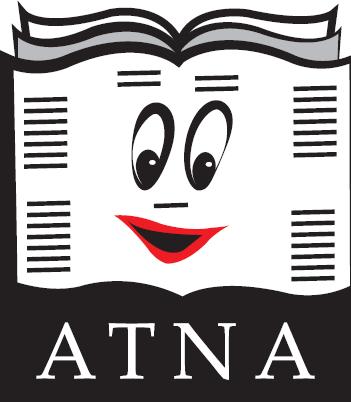 20 March 2020Dear ListenerIt is with great regret that I am writing to inform you that, because of restrictions caused by the Coronavirus situation, Angus Talking Newspaper will be suspending production till further notice. The Newspaper is produced thanks to the efforts of Recording Teams in each of the main Angus towns and the Production Team in Brechin. Each of these teams get together monthly and include members who are at special risk because of age or medical conditions. I am sure you will appreciate that they cannot continue to meet under current circumstances and there is no other practicable way to produce the Newsletter.So, there will be no more CDs issued for at least the next two months.  We will review the situation at the end of May and will resume normal service as soon as possible after that.I am sure that you will understand that we have no option but to take this course of action and we hope that it does not cause too much inconvenience. We appreciate that our CDs are an important social link for some of you and would have been even more important in these times of increased isolation. If you want additional support, it may be a good idea to contact Voluntary Action Angus (01307 466113) who are planning to organise a Telephone Befriending service to help people deal with any loneliness arising from Coronavirus restrictions. Age UK (0800 678 1602) also has a telephone befriending service for the over 60s.I wish you all the best for the unpredictable months ahead, and all of us at Angus Talking Newspapers look forward to being in touch with you again.Yours sincerely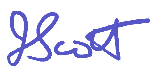 (Ian Scott, Chair)